PREVERJANJE ZNANJA (MOCK EXAM 2)  -    CLASS 5A Read the text. True (T) or false (F)? Preberi besedilo. Pravilno (T) ali napačno (F)?  E-MAIL FROM CANADA	Hi! My name is Simon. I’m 14 and I live in Calgary, Canada. My family isn’t very big. I’ve got a brother, Paul, who is 12. We live in a small house with a garden. I have got a goldfish and Paul has got a dog.	Calgary isn't the capital of Canada. It's a big city but the people are very friendly. I like it here because my favourite season is winter and my favourite sport is hockey. Paul doesn't like the long cold winters and the snow. His favourite sport is swimming.I like my school. It starts at 7.00 every morning. It isn’t big but we have got a big playground. Me and my friends often play football there. I like home economics but I don’t like social studies. Paul and I have to wear a school uniform: grey trousers, a red shirt, a red and blue tie, and a blue blazer. We love it. What about you? Do you like it?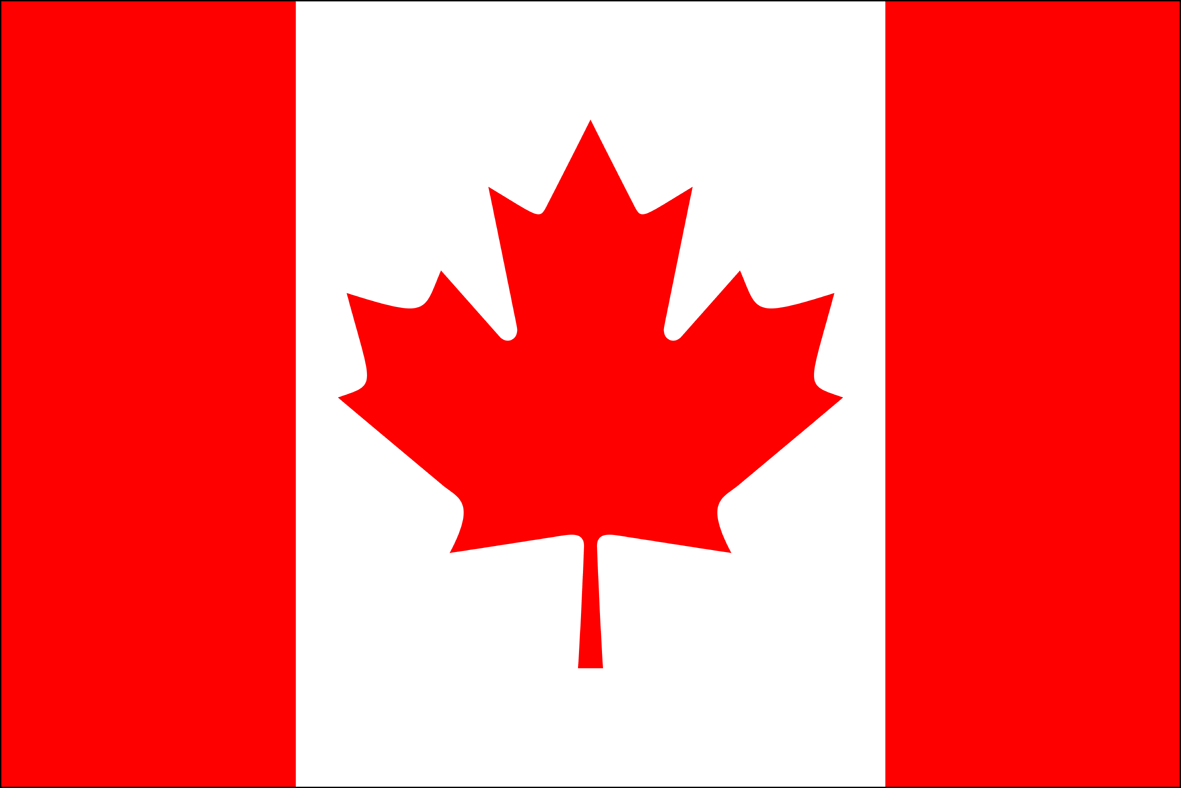 That’s all for now.           SimonB What goes together? Kaj sodi skupaj? PovežiC Fill in the text. Vstavi v besedilo ustrezne besede.                                                            Hello! I’m Tommy and I’m going to talk about my ___________. My cat is called “Muri” and it is ___________. My cat has got ___________ legs and two eyes. It has ___________ a big head and a small ___________. It hasn’t got wings ___________ it hasn’t got feathers. “Muri” is very ___________. It can run very ___________ but it ___________ fly. I ___________ my cat. D Fill in the text. Vstavi v besedilo ustrezne besede.      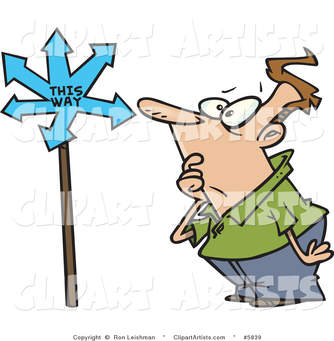    A: Can you tell me the way to the school, please?   B: Turn ____________ into Roseville Street. Go ____________ the cinema and              the school is ____________ the gym and the police station.    A: Can you tell me the way to the bank, please?    B: Take the second ____________ and go ____________ Down Road. The bank is on the    left, ___________ to the shopping centre. E Answer the questions: Odgovori na kratko.          Do you like playing golf? (++)  __________________________________________Is there a bank in your town? (+) ____________________________________________Is there a train station in your town? (-) ______________________________________Is it a good film? _____________________________Is Superman strong? (+) _________________________F Translate. / Ustrezno prevedi. skittles ______________________   board games   ____________   a stable ____________a square _________________           a statue ________________________    skipping _________________________     doing exercises ________________ G Fill in There is or There are. / Vstavi “There is” ali “There are”.___________________ six armchairs in our living room. ___________________ a big box on the floor. ___________________ two yellow cars in front of the garage. H Write the correct preposition of time. / Napiši manjkajoči predlog. I go back home __________ five o´clock.I go to school __________ the morningMy father goes to work __________ midday.I read __________night.I do my homework __________ the evening.School begins __________ 8 a.m.I have lunch __________ noon at the canteen.I always go to bed __________ midnight.My dance lessons start __________ half past six.I Telling the time. / Napiši uro. ______________________ _____________________________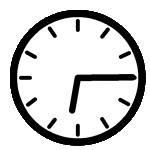 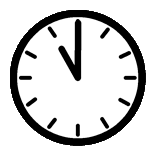  ____________________________   ____________________________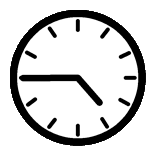 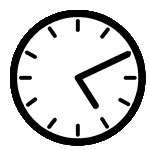 J Write A or AN. / Vstavi člen A  ali AN.She is ________ English teacher. Are you __________ student?Britain is ___________ island. It is _______ new book. K Around our school. Zapiši, katere stavbe se nahajajo v okolici šole (VSAJ 5) in kaj lahko tam počneš.  *Ti je okolica šole všeč ali ne? Zakaj?            ____________________________________________________________________________________________________________________________________________________________________________________________________________________________________________________________________________________________________________L A map of the town. Put down five meaningful sentences. Pred sabo imaš zemljevid mesta. Napiši pet povedi z ustreznimi prislovi (opposite, in front of, between, etc.)_____________________________________________-----_________________________________________________________________________________________________________________________________________________________________________________________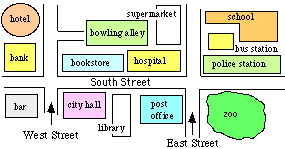 1 Simon has got a sister. ___ 5 Paul likes the weather in Canada. ___2 Paul is twenty years old. ___6 School starts at 7 o'clock. ___3 There are two pets in Simon's family. ___7 Simon is good at social studies. ___4 People in Calgary are nice. ___8 Simon and Paul's uniform has got three colours. ___1 You can buy a nice shirt at a …___ cinema. 2 You can have a cup of tea at a …___ railway station.3 You can get some money at a …___ café.4 You can see a good film at a …___ bank.5 You can get on a train at a …___ clothes shop beautiful     and     four     cat     special      love    fast    got     nose   cant